February 5, 2019Docket No. A-2019-3007488Utility Code: 1221796CERTIFIEDMEG BRUNSON  VPBOLLINGER ENERGY CORP405 WILLIAMS CT  STE 100MIDDLE RIVER  MO   21220RE: Natural Gas Supplier License Application Dear Ms. Brunson:On January 25, 2019, Bollinger Energy Corp.’s (Bollinger Energy) application for a Natural Gas Supplier license was accepted for filing and docketed with the Public Utility Commission.  The application was incomplete.  In order for us to complete our analysis of your application, the Energy Industry Group requires answers to the attached question(s).  Please be advised that you are directed to forward the requested information to the Commission within 30 days of receipt of this letter.  Failure to respond may result in the application being denied.  As well, if Bollinger Energy has decided to withdraw its application, please reply notifying the Commission of such a decision.Please forward the information to the Secretary of the Commission at the address listed below.  When submitting documents, all documents requiring notary stamps must have original signatures.  Please note that some responses may be e-filed to your case, http://www.puc.pa.gov/efiling/default.aspx.   A list of document types allowed to be e-filed can be found at http://www.puc.pa.gov/efiling/DocTypes.aspx.Rosemary Chiavetta, SecretaryPennsylvania Public Utility Commission400 North StreetHarrisburg, PA 17120Your answers should be verified per 52 Pa Code § 1.36.  Accordingly, you must provide the following statement with your responses:I, ________________, hereby state that the facts above set forth are true and correct to the best of my knowledge, information and belief, and that I expect to be able to prove the same at a hearing held in this matter.  I understand that the statements herein are made subject to the penalties of 18 Pa. C.S. § 4904 (relating to unsworn falsification to authorities).The blank should be filled in with the name of the appropriate company representative, and the signature of that representative should follow the statement.In addition, to expedite completion of the application, please also e-mail the information to Lee Yalcin at lyalcin@pa.gov.  Please direct any questions to Lee Yalcin, Bureau of Technical Utility Services, at lyalcin@pa.gov (preferred) or (717) 787-6723.  							Sincerely,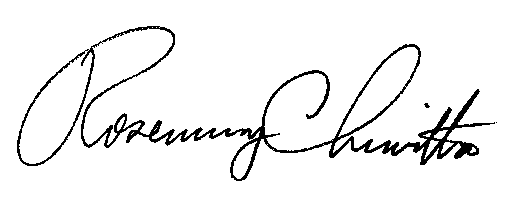 	Rosemary Chiavetta	SecretaryEnclosure Docket No.  A-2019-3007488Bollinger Energy Corp.Data Requests1.	Reference Application, Section 4.a, Present Operations – Applicant indicated “Broker Services for Electricity” if Bollinger Energy is licensed by the Pennsylvania Public Utility Commission to operate as a broker/marketer to provide electric generation supplier services, please resubmit page 7 with the applicable Docket Number indicated. 2.	Reference Application, Section 11, Affidavits – The Affidavits submitted are missing the Notary seal with the Notary’s State and Notary ID, Commission ID or County indicated.  The Application and Operations Affidavits are legally binding documents and must be notarized, please resubmit notarized copies of the Application and Operations Affidavits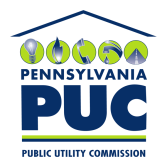 COMMONWEALTH OF PENNSYLVANIAPENNSYLVANIA PUBLIC UTILITY COMMISSION400 NORTH STREET, HARRISBURG, PA 17120IN REPLY PLEASE REFER TO OUR FILE